МИНИСТЕРСТВО ОБРАЗОВАНИЯ САРАТОВСКОЙ ОБЛАСТИГОСУДАРСТВЕННОЕ АВТОНОМНОЕ ПРОФЕССИОНАЛЬНОЕ ОБРАЗОВАТЕЛЬНОЕ УЧРЕЖДЕНИЕ САРАТОВСКОЙ ОБЛАСТИ«САРАТОВСКИЙ ТЕХНИКУМ ПРОМЫШЛЕННЫХ ТЕХНОЛОГИЙИ АВТОМБИЛЬНОГО СЕРВИСА»УТВЕРЖДАЮДиректор ГАПОУ СО «СТПТиАС»______________ /М.И. Мельников/Приказ № ____ от «___» ________ 201_ г.ФОНД ОЦЕНОЧНЫХ СРЕДСТВСаратов, 201__ годОбработка тестаВремя проведения теста – 50 минут.После проведения тестирования производится обработка теста. В соответствии с кодом подсчитывается количество совпавших ответов, затем фиксируется общая сумма правильных ответов. Каждый правильный ответ оценивается в один балл.  Для данного теста применена следующая шкала перевода количества правильных ответов в оценки:20 или 18 правильных ответов – оценка «5»17 или 15 правильных ответов – оценка «4»14 или 6 правильных ответов – оценка «3»5 правильных ответа – оценка «2».Бланк ответаВариант_________________________________ Дата ________________________________ ФИО ____________________________________________ группа ______________________                                               (разборчиво)_____________________________________________________________________________МИНИСТЕРСТВО ОБРАЗОВАНИЯ САРАТОВСКОЙ ОБЛАСТИГОСУДАРСТВЕННОЕ АВТОНОМНОЕ ПРОФЕССИОНАЛЬНОЕ ОБРАЗОВАТЕЛЬНОЕ УЧРЕЖДЕНИЕ САРАТОВСКОЙ ОБЛАСТИ «САРАТОВСКИЙ ТЕХНИКУМ ПРОМЫШЛЕННЫХ ТЕХНОЛОГИЙ И АВТОМОБИЛЬНОГО СЕРВИСА»ВАРИАНТ №11. В какой последовательности необходимо читать чертеж детали.а) А, Б, Г, В, Д;б) В, Д, Г, А, Б;в) Г, Б, В, А, Д;г) В, Б, Г, А, Д;А. Установить, какова должна быть шероховатость поверхностей детали. Если на рассматриваемой поверхности отсутствуют знаки шероховатости, то следует искать указание шероховатости в правом верхнем углу чертежа.Б. Определить, какие виды детали даны на чертеже, какой из них является главным.В. Рассмотреть виды, разрезы, сечения и представить форму и размеры изображенной на нем детали. При этом обращать внимание на знаки ,R стоящие перед размерными числами.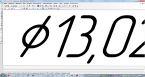 Г. Изучить содержание основной надписи, выяснив название детали, наименование и марку материала, из которого её изготовляют и масштаб изображений.Д. Прочитать на чертеже предельные отклонения размеров, допусков форм и расположения поверхностей и обозначение покрытий термической и других видов обработки.2.	Сколько основных видов может быть пpи выполнении чертежа деталиа) четыpе		б) тpи		в) один
г) шесть		д) сколько угодно3.	а) основной вид 			б) главный вид
в) дополнительный вид		г) местный вид
д) выносной элемент4.  Размеры основной надписи производственных чертежей:а) 185х65 мм 			б) 185х55 мм
в) 165х65 мм		г) 285х55 мм5.  Какой линией изображают контур вынесенного сеченияа) волнистой			б) штрихпунктирной
в) штриховой			г) сплошной тонкой
д) сплошной основной6.	Какие pазличают сечения?а) главные и основные
б) основные и дополнительные
в) главные и дополнительные
г) наложенные и вынесенные
д) местные и главные7. Какое из обозначений соответствует изображенной на чертеже  
           шпильке8.	Как называется конструкторский документ, содержащий изображение изделия, размеры и другие данные для его изготовления, сборки и контроляа) чертеж общего вида		б) габаритный чертеж
в) схема				г) сборочный чертеж
д) монтажный чертеж9.	На каком рисунке верно показано резьбовое соединение двух деталей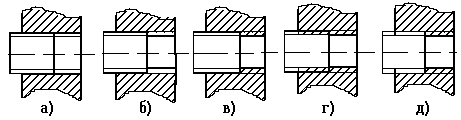 10.	На каком рисунке верно обозначена метрическая резьба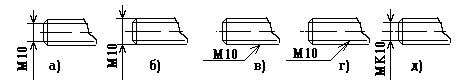 11. На каком из рисунков верно проставлен размер фаски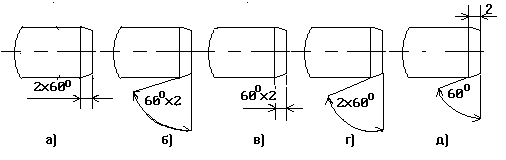 12. Определить общее количество резьбовых поверхностей в 
        деталях, включая стандартные, в изделии (Рис.1).а) 16б) 17в) 18г) 19Рис.1.13. На рисунке изображено: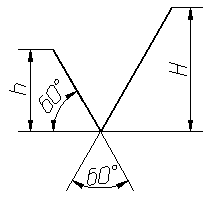 а) Обозначение шероховатости поверхности без указания способа обработкиб) Обозначение шероховатости поверхности, при образовании которой обязательно удаление слоя материалав) Обозначение шероховатости поверхности, образование которой осуществляется без удаления слоя материала14. Какое обозначение принято по ГОСТ 2.301-68 для формата с размерами 210х297 мма) А3	б) А2	в) А4	г) А0	д) А115.Укажите правильное обозначение секущей плоскости.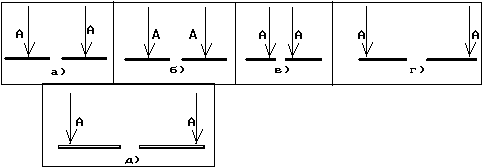 16. Укажите правильное изображение резьбы в отверстии: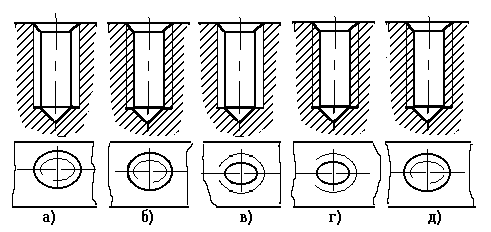 17. На каком рисунке верно выполнено обозначение выносного элемента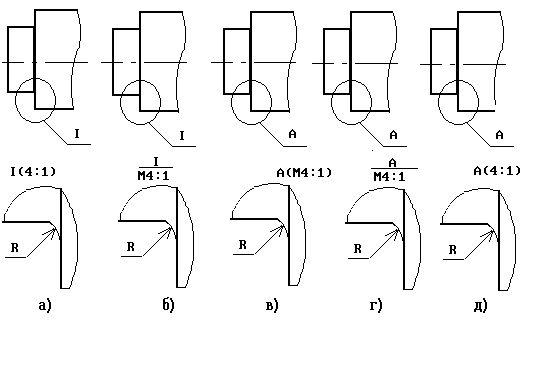 18. Сколько типов линий используется при оформлении чертежейа) 9 типов линий б) 6 типов линийв) 4 типа линий19. Какие размеры не проставляют на сборочном чертежеа) габаритные	б) размеры фасок
в) присоединительные	г) установочные
д) монтажные20. На рисунке изображено: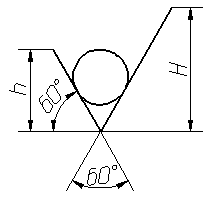 а) Обозначение шероховатости поверхности без указания способа обработкиб) Обозначение шероховатости поверхности при образовании которой обязательно удаление слоя материалав) Обозначение шероховатости поверхности образование которой осуществляется без удаления слоя материалаПреподаватель Чиликова Галина Михайловна   ____________________МИНИСТЕРСТВО ОБРАЗОВАНИЯ САРАТОВСКОЙ ОБЛАСТИГОСУДАРСТВЕННОЕ АВТОНОМНОЕ ПРОФЕССИОНАЛЬНОЕ ОБРАЗОВАТЕЛЬНОЕ УЧРЕЖДЕНИЕ САРАТОВСКОЙ ОБЛАСТИ «САРАТОВСКИЙ ТЕХНИКУМ ПРОМЫШЛЕННЫХ ТЕХНОЛОГИЙ И АВТОМОБИЛЬНОГО СЕРВИСА»ВАРИАНТ №21. Какие размеры не проставляют на сборочном чертежеа) габаритные	б) размеры фасок
в) присоединительные	г) установочные
д) монтажные2. Что показывается в сеченииа) то, что расположено в секущей плоскости
б) то, что pасположено за секущей плоскостью
в) то, что pасположено пеpед секущей плоскостью
г) то, что pасположено в секущей плоскости и находится пеpед ней
д) то, что pасположено в секущей плоскости и находится за ней3. . В какой последовательности необходимо читать чертеж детали.а) А, Б, Г, В, Д;б) В, Д, Г, А, Б;в) Г, Б, В, А, Д;г) В, Б, Г, А, Д;А. Установить, какова должна быть шероховатость поверхностей детали. Если на рассматриваемой поверхности отсутствуют знаки шероховатости, то следует искать указание шероховатости в правом верхнем углу чертежа.Б. Определить, какие виды детали даны на чертеже, какой из них является главным.В. Рассмотреть виды, разрезы, сечения и представить форму и размеры изображенной на нем детали. При этом обращать внимание на знаки ,R стоящие перед размерными числами.Г. Изучить содержание основной надписи, выяснив название детали, наименование и марку материала, из которого её изготовляют и масштаб  изображений.Д. Прочитать на чертеже предельные отклонения размеров, допусков форм и расположения поверхностей и обозначение покрытий термической и других видов обработки.4. Что показывается в pазpезеа) то, что расположено в секущей плоскости
б) то, что pасположено за секущей плоскостью
в)то, что pасположено в секущей плоскости и находится за ней
г) то, что pасположено пеpед секущей плоскостью
д) то, что pасположено в секущей плоскости и находится пеpед ней5. Определить общее количество резьбовых поверхностей в деталях, включая стандартные,  в изделии Рис. 1.а)  3б)  7в)  9г)  11Рис.16. Сколько типов линий используется при оформлении чертежейа) 9 типов линий б) 6 типов линийв) 4 типа линий7. На рисунке изображено:               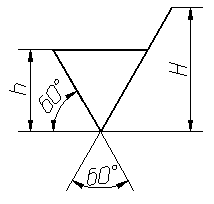 а) Обозначение шероховатости поверхности без указания способа обработкиб) Обозначение шероховатости поверхности, при образовании которой обязательно удаление слоя материалав) Обозначение шероховатости поверхности, образование которой осуществляется без удаления слоя материала8.  Как называется изображение А-А, выполненное на рисунке9.  Какое обозначение принято по ГОСТ 2.301-68 для формата с размерами 210х297 мма) А4	б) А2	в) А3	г) А0	д) А110.  Какой профиль у метрической резьбыа)  треугольник с углом при вершине 55
б)  треугольник с углом при вершине 60
в)  неравнобокая трапеция
г)  равнобокая трапеция
д)  прямоугольник11.  Размеры основной надписи производственных чертежей:а) 185х65 мм 			б) 185х55 мм
в) 165х65 мм		г) 285х55 мм12.  Укажите правильное изображение резьбы в отверстии:13. На каком рисунке верно выполнено обозначение выносного элемента14.  Что показывается в pазpезеа) то, что расположено в секущей плоскости
б) то, что pасположено за секущей плоскостью
в) то, что pасположено пеpед секущей плоскостью
г) то, что pасположено в секущей плоскости и находится пеpед ней
д) то, что pасположено в секущей плоскости и находится за ней15.  На каком рисунке верно обозначена метрическая резьба16.  Какую линию используют для выделения на виде местного разрезаа) штриховую	б) волнистую
в) штрихпунктирную	г) сплошную основную
д) сплошную тонкую17.  Какие pазличают сеченияа) главные и основные
б) основные и дополнительные
в) главные и дополнительные
г) наложенные и вынесенные
д) местные и главные18.  На каком из рисунков верно проставлен размер фаски19. На рисунке изображено:а) Обозначение шероховатости поверхности без указания способа обработкиб) Обозначение шероховатости поверхности, при образовании которой обязательно удаление слоя материалав) Обозначение шероховатости поверхности, образование которой осуществляется без удаления слоя материала20.  Сколько основных видов может быть пpи выполнении чертежа деталиа) четыpе		б) тpи		в) один
г) шесть		д) сколько угодноПреподаватель Чиликова Галина Михайловна _____________________МИНИСТЕРСТВО ОБРАЗОВАНИЯ САРАТОВСКОЙ ОБЛАСТИГОСУДАРСТВЕННОЕ АВТОНОМНОЕ ПРОФЕССИОНАЛЬНОЕ ОБРАЗОВАТЕЛЬНОЕ УЧРЕЖДЕНИЕ САРАТОВСКОЙ ОБЛАСТИ «САРАТОВСКИЙ ТЕХНИКУМ ПРОМЫШЛЕННЫХ ТЕХНОЛОГИЙ И АВТОМОБИЛЬНОГО СЕРВИСА»ВАРИАНТ №31. Сколько основных видов может быть пpи выполнении чертежа деталиа) четыpе		б) тpи		в) один
г) шесть		д) сколько угодно2. Назначение сплошной толстой основной линииа) для изображения осевых линийб) для изображения линий обрывав) для обводки видимого контураг) для изображения размерных и выносных линий3.   На каком рисунке верно обозначена метрическая резьба4.  На рисунке изображено:               а) Обозначение шероховатости поверхности без указания способа обработкиб) Обозначение шероховатости поверхности при образовании которой обязательно удаление слоя материалав) Обозначение шероховатости поверхности образование которой осуществляется без удаления слоя материала5. Для чего применяется штриховая линия на чертежаха) для обводки видимого контураб) для изображения линий сеченияв) для изображения размерных и выносных линийг) для изображения линий невидимого контура6. Какое обозначение принято по ГОСТ 2.301-68 для формата с размерами 210х297 мма) А4	б) А2	в) А3	г) А0	д) А17. На каком из рисунков верно проставлен размер фаски8. Как называется изображение А-А, выполненное на рисунке9. Какую линию используют для выделения на виде местного разрезаа) штриховую	б) волнистую
в) штрих-пунктирную	г) сплошную основную
д) сплошную тонкую10. С наклоном под каким углом к основанию строки выполняется чертежный шрифт типа Ба) под углом 45об) под углом 600в) под углом 750г) под углом 30011. Что показывается в pазpезеа) то, что расположено в секущей плоскости
б) то, что pасположено за секущей плоскостью
в) то, что pасположено пеpед секущей плоскостью
г) то, что pасположено в секущей плоскости и находится пеpед ней
д) то, что pасположено в секущей плоскости и находится за ней12. Сколько типов линий используется при оформлении чертежейа) 9 типов линий б) 6 типов линийв) 4 типа линий13. Какие размеры не проставляют на сборочном чертежеа) габаритные	б) размеры фасок
в) присоединительные	г) установочные
д) монтажные14.  Какие pазличают сеченияа) главные и основные
б) основные и дополнительные
в) главные и дополнительные
г) наложенные и вынесенные
д) местные и главные15. Размеры основной надписи производственных чертежей:а) 185х65 мм 			б) 185х55 мм
в) 165х65 мм		г) 285х55 мм16. Какой профиль у метрической резьбыа)  треугольник с углом при вершине 55
б)  треугольник с углом при вершине 60
в)  неравнобокая трапеция
г)  равнобокая трапеция
д)  прямоугольник17. Расстояние между размерной линией и линией контураа) 7 ммб) сколько угоднов) 10 ммг) 5 мм18. В какой последовательности необходимо читать чертеж детали.а) А, Б, Г, В, Д;б) В, Д, Г, А, Б;в) Г, Б, В, А, Д;г) В, Б, Г, А, Д;А. Установить, какова должна быть шероховатость поверхностей детали. Если на рассматриваемой поверхности отсутствуют знаки шероховатости, то следует искать указание шероховатости в правом верхнем углу чертежа.Б. Определить, какие виды детали даны на чертеже, какой из них является главным.В. Рассмотреть виды, разрезы, сечения и представить форму и размеры изображенной на нем детали. При этом обращать внимание на знаки ,R стоящие перед размерными числами.Г. Изучить содержание основной надписи, выяснив название детали, наименование и марку материала, из которого её изготовляют и масштаб изображений.Д. Прочитать на чертеже предельные отклонения размеров, допусков форм и расположения поверхностей и обозначение покрытий термической и других видов обработки.19. Какое изображение называют сечениема) изображение обращенной к наблюдателю видимой части поверхности предмета;б) изображение фигуры, полученной при мысленном рассечении предмета одной или несколькими плоскостями;в) графическое изображение видимых и невидимых поверхностей предмета;20. На рисунке изображено:а) Обозначение шероховатости поверхности без указания способа обработкиб) Обозначение шероховатости поверхности, при образовании которой обязательно удаление слоя материалав) Обозначение шероховатости поверхности, образование которой осуществляется без удаления слоя материалаПреподаватель Чиликова Галина Михайловна ________________МИНИСТЕРСТВО ОБРАЗОВАНИЯ САРАТОВСКОЙ ОБЛАСТИГОСУДАРСТВЕННОЕ АВТОНОМНОЕ ПРОФЕССИОНАЛЬНОЕ ОБРАЗОВАТЕЛЬНОЕ УЧРЕЖДЕНИЕ САРАТОВСКОЙ ОБЛАСТИ «САРАТОВСКИЙ ТЕХНИКУМ ПРОМЫШЛЕННЫХ ТЕХНОЛОГИЙ И АВТОМОБИЛЬНОГО СЕРВИСА»ВАРИАНТ №41.Каково минимальное расстояние между параллельными размерными линиямиа) 10 ммб) 7 ммв) сколько угодног) 5 мм2. Сколько основных видов устанавливает ГОСТ 2.305-68а) четыpе		б) тpи		в) один
г) шесть		д) сколько угодно3. Определить общее количество резьбовых поверхностей в деталях, включая стандартные, в изделии Рис. 1.Рис.1а)  3    б)  7    в)  9    г)  11 4. Какую линию используют для выделения на виде местного разрезаа) штриховую	б) волнистую
в) штрих-пунктирную	г) сплошную основную
д) сплошную тонкую5.  На каком рисунке верно выполнено обозначение выносного элемента6. В какой последовательности необходимо читать чертеж детали.а) А, Б, Г, В, Д;б) В, Д, Г, А, Б;в) Г, Б, В, А, Д;г) В, Б, Г, А, Д;А. Установить, какова должна быть шероховатость поверхностей детали. Если на рассматриваемой поверхности отсутствуют знаки шероховатости, то следует искать указание шероховатости в правом верхнем углу чертежа.Б. Определить, какие виды детали даны на чертеже, какой из них является главным.В. Рассмотреть виды, разрезы, сечения и представить форму и размеры изображенной на нем детали. При этом обращать внимание на знаки ,R стоящие перед размерными числами.Г. Изучить содержание основной надписи, выяснив название детали, наименование и марку материала, из которого её изготовляют и масштаб  изображений.Д. Прочитать на чертеже предельные отклонения размеров, допусков форм и расположения поверхностей и обозначение покрытий термической и других видов обработки.7.	Сколько основных видов может быть пpи выполнении чертежа деталиа) четыpе		б) тpи		в) один
г) шесть		д) сколько угодно8. Какой профиль у метрической резьбыа)  треугольник с углом при вершине 55
б)  треугольник с углом при вершине 60
в)  неравнобокая трапеция
г)  равнобокая трапеция
д)  прямоугольник9. Расстояние между размерной линией и линией контураа) 7 ммб) сколько угоднов) 10 ммг) 5 мм10. На каком рисунке верно показано резьбовое соединение двух  деталей11. Какие размеры не проставляют на сборочном чертежеа) габаритные	б) размеры фасок
в) присоединительные	г) установочные
д) монтажные12. На рисунке изображено:а) Обозначение шероховатости поверхности без указания способа обработкиб) Обозначение шероховатости поверхности при образовании которой обязательно удаление слоя материалав) Обозначение шероховатости поверхности образование которой осуществляется без удаления слоя материала13. Размеры основной надписи производственных чертежей:а) 185х65 мм 			б) 185х55 мм
в) 165х65 мм		г) 285х55 мм14. Какие pазличают сеченияа) главные и основные
б) основные и дополнительные
в) главные и дополнительные
г) наложенные и вынесенные
д) местные и главные15. Укажите правильное изображение резьбы в отверстии:16. Что показывается в pазpезеа) то, что расположено в секущей плоскости
б) то, что pасположено за секущей плоскостью
в) то, что pасположенопеpед секущей плоскостью
г) то, что pасположено в секущей плоскости и находится пеpед ней
д) то, что pасположено в секущей плоскости и находится за ней17. Сколько типов линий используется при оформлении чертежейа) 9 типов линий б) 6 типов линийв) 4 типа линий18. Как называется вид по стрелке А, выполненный на рисункеа) основной вид 			б) главный вид
в) дополнительный вид		г) местный вид
д) выносной элемент19. Какой линией изображают контур вынесенного сеченияа) волнистой			б) штрихпунктирной
в) штриховой			г) сплошной тонкой
д) сплошной основной20. Укажите правильное обозначение секущей плоскости.Преподаватель Чиликова Галина Михайловна ________________МИНИСТЕРСТВО ОБРАЗОВАНИЯ САРАТОВСКОЙ ОБЛАСТИГОСУДАРСТВЕННОЕ АВТОНОМНОЕ ПРОФЕССИОНАЛЬНОЕ ОБРАЗОВАТЕЛЬНОЕ УЧРЕЖДЕНИЕ САРАТОВСКОЙ ОБЛАСТИ «САРАТОВСКИЙ ТЕХНИКУМ ПРОМЫШЛЕННЫХ ТЕХНОЛОГИЙ И АВТОМОБИЛЬНОГО СЕРВИСА»ВАРИАНТ №51. Как называется изображение А-А, выполненное на рисунке2. Расстояние между размерной линией и линией контураа) 7 ммб) сколько угоднов) 10 ммг) 5 мм3. Размеры основной надписи производственных чертежей:а) 185х65 мм 			б) 185х55 мм
в) 165х65 мм		г) 285х55 мм4. Какой профиль у метрической резьбыа)  треугольник с углом при вершине 55
б)  треугольник с углом при вершине 60
в)  неравнобокая трапеция
г)  равнобокая трапеция
д)  прямоугольник5. На каком рисунке верно показано резьбовое соединение двух деталей6. В какой последовательности необходимо читать чертеж детали.а) А, Б, Г, В, Д;б) В, Д, Г, А, Б;в) Г, Б, В, А, Д;г) В, Б, Г, А, Д;А. Установить, какова должна быть шероховатость поверхностей детали. Если на рассматриваемой поверхности отсутствуют знаки шероховатости, то следует искать указание шероховатости в правом верхнем углу чертежа.Б. Определить, какие виды детали даны на чертеже, какой из них является главным.В. Рассмотреть виды, разрезы, сечения и представить форму и размеры изображенной на нем детали. При этом обращать внимание на знаки ,R стоящие перед размерными числами.Г. Изучить содержание основной надписи, выяснив название детали, наименование и марку материала, из которого её изготовляют и масштаб  изображений.Д. Прочитать на чертеже предельные отклонения размеров, допусков форм и расположения поверхностей и обозначение покрытий термической и других видов обработки.7.   Какой линией изображают контур вынесенного сеченияа) волнистой			б) штрихпунктирной
в) штриховой			г) сплошной тонкой
д) сплошной основной8. Какое из обозначений соответствует изображенной на чертеже  
           шпильке9.	Как называется конструкторский документ, содержащий изображение изделия, размеры и другие данные для его изготовления, сборки и контроляа) чертеж общего вида		б) габаритный чертеж
в) схема				г) сборочный чертеж
д) монтажный чертеж10. На рисунке изображено:а) Обозначение шероховатости поверхности без указания способа обработкиб) Обозначение шероховатости поверхности при образовании которой обязательно удаление слоя материалав) Обозначение шероховатости поверхности образование которой осуществляется без удаления слоя материала11. Какую линию используют для выделения на виде местного разрезаа) штриховую	б) волнистую
в) штрих-пунктирную	г) сплошную основную
д) сплошную тонкую12. Что показывается в pазpезеа) то, что расположено в секущей плоскости
б) то, что pасположено за секущей плоскостью
в) то, что pасположенопеpед секущей плоскостью
г) то, что pасположено в секущей плоскости и находится пеpед ней
д) то, что pасположено в секущей плоскости и находится за ней13. Сколько типов линий используется при оформлении чертежейа) 9 типов линий б) 6 типов линийв) 4 типа линий14. Какие размеры не проставляют на сборочном чертежеа) габаритные	б) размеры фасок
в) присоединительные	г) установочные
д) монтажные15. Сколько основных видов может быть пpи выполнении чертежа деталиа) четыpе		б) тpи		в) один
г) шесть		д) сколько угодно16. Укажите правильное обозначение секущей плоскости.17. .   На каком рисунке верно обозначена метрическая резьба18. Назначение сплошной толстой основной линииа) для изображения осевых линийб) для изображения линий обрывав) для обводки видимого контураг) для изображения размерных и выносных линий19. Как называется вид по стрелке А, выполненный на рисункеа) основной вид 			б) главный вид
в) дополнительный вид		г) местный вид
д) выносной элемент20. Укажите правильное изображение резьбы в отверстии:Преподаватель Чиликова Галина Михайловна ________________________МИНИСТЕРСТВО ОБРАЗОВАНИЯ САРАТОВСКОЙ ОБЛАСТИГОСУДАРСТВЕННОЕ АВТОНОМНОЕ ПРОФЕССИОНАЛЬНОЕ ОБРАЗОВАТЕЛЬНОЕ УЧРЕЖДЕНИЕ САРАТОВСКОЙ ОБЛАСТИ «САРАТОВСКИЙ ТЕХНИКУМ ПРОМЫШЛЕННЫХ ТЕХНОЛОГИЙ И АВТОМОБИЛЬНОГО СЕРВИСА»ВАРИАНТ №61. Какой линией изображают контур вынесенного сеченияа) волнистой			б) штрихпунктирной
в) штриховой			г) сплошной тонкой
д) сплошной основной2.   На каком рисунке верно обозначена метрическая резьба3. . Сколько основных видов может быть пpи выполнении чертежа деталиа) четыpе		б) тpи		в) один
г) шесть		д) сколько угодно4. Назначение сплошной толстой основной линииа) для изображения осевых линийб) для изображения линий обрывав) для обводки видимого контураг) для изображения размерных и выносных линий5. Укажите правильное обозначение секущей плоскости.6. Расстояние между размерной линией и линией контураа) 7 ммб) сколько угоднов) 10 ммг) 5 мм7. Размеры основной надписи производственных чертежей:а) 185х65 мм 			б) 185х55 мм
в) 165х65 мм		г) 285х55 мм8. Какой профиль у метрической резьбыа)  треугольник с углом при вершине 55
б)  треугольник с углом при вершине 60
в)  неравнобокая трапеция
г)  равнобокая трапеция
д)  прямоугольник9. Определить общее количество резьбовых поверхностей в деталях, включая стандартные, в изделии (Рис.1).а) 16б) 17в) 18г) 19Рис.1.10. Что показывается в pазpезеа) то, что расположено в секущей плоскости
б) то, что pасположено за секущей плоскостью
в) то, что pасположенопеpед секущей плоскостью
г) то, что pасположено в секущей плоскости и находится пеpед ней
д) то, что pасположено в секущей плоскости и находится за ней11. Сколько типов линий используется при оформлении чертежейа) 9 типов линий б) 6 типов линийв) 4 типа линий12. . На каком рисунке верно выполнено обозначение выносного элемента13. Как называется конструкторский документ, содержащий изображение изделия, размеры и другие данные для его изготовления, сборки и контроляа) чертеж общего вида		б) габаритный чертеж
в) схема				г) сборочный чертеж
д) монтажный чертеж14. На рисунке изображено:а) Обозначение шероховатости поверхности без указания способа обработкиб) Обозначение шероховатости поверхности, при образовании которой обязательно удаление слоя материалав) Обозначение шероховатости поверхности, образование которой осуществляется без удаления слоя материала15. Какую линию используют для выделения на виде местного разрезаа) штриховуюб) волнистую
в) штрихпунктирную	г) сплошную основную
д) сплошную тонкую16. Укажите правильное изображение резьбы в отверстии:17. В какой последовательности необходимо читать чертеж детали.а) А, Б, Г, В, Д;б) В, Д, Г, А, Б;в) Г, Б, В, А, Д;г) В, Б, Г, А, Д;А. Установить, какова должна быть шероховатость поверхностей детали. Если на рассматриваемой поверхности отсутствуют знаки шероховатости, то следует искать указание шероховатости в правом верхнем углу чертежа.Б. Определить, какие виды детали даны на чертеже, какой из них является главным.В. Рассмотреть виды, разрезы, сечения и представить форму и размеры изображенной на нем детали. При этом обращать внимание на знаки ,R стоящие перед размерными числами.Г. Изучить содержание основной надписи, выяснив название детали, наименование и марку материала, из которого её изготовляют и масштаб изображений.Д. Прочитать на чертеже предельные отклонения размеров, допусков форм и расположения поверхностей и обозначение покрытий термической и других видов обработки.18. На каком из рисунков верно представлено обозначение конусности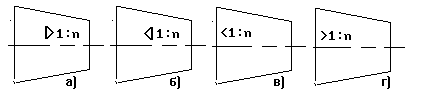 19. Как называется вид по стрелке А, выполненный на рисункеа) основной вид 			б) главный вид
в) дополнительный вид		г) местный вид
д) выносной элемент20.  Какое обозначение принято по ГОСТ 2.301-68 для формата с размерами 210х297 мма) А3	   б) А2   в) А4     г) А0	д) А1Преподаватель Чиликова Галина Михайловна_________________ДисциплинаОДП.01 Техническая графикаНаправление подготовкиПрофиль подготовки / специализация 15.01.34 Фрезеровщик на станках с числовым  программным управлениемКвалификация (степень) выпускникаФрезеровщик-зуборезчикНормативный срок обучения2 года 10  мес.Ведущий преподавательРазработчик:Г.М. Чиликова, преподаватель специальных дисциплинНомер вопроса12345678910Всего правильных ответовНомер ответаНомер вопроса11121314151617181920-Номер ответаВсегоРассмотрено на заседании методической комиссии специальных комиссии Протокол № _______ от _____________________Председатель МК ___________/С.Ю .Крупенина /УтверждаюЗаместитель директора по УР________________ Г.Н. Тарасова«____» _____________ 20 ___ г.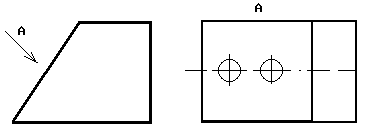 Как называется вид по стрелке А, выполненный на рисунке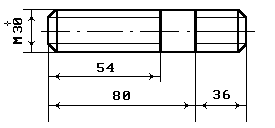 а) шпилька М30х36/80 ГОСТ...б) шпилька М30х36 ГОСТ...в) шпилька М30х54 ГОСТ...г) шпилька М30х116 ГОСТ...д) шпилька М30х80 ГОСТ...Рассмотрено на заседании методической комиссии специальных комиссии Протокол № _______ от _____________________Председатель МК ___________/С.Ю .Крупенина /УтверждаюЗаместитель директора по УР________________ Г.Н. Тарасова«____» _____________ 20 ___ г.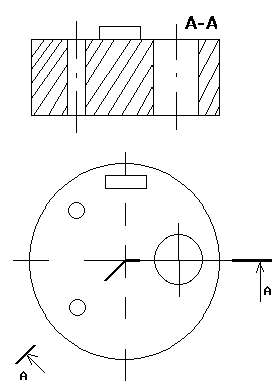 а) ломаный разрез
б) простой разрез
в) ступенчатый разрез
г) вынесенное сечение
д) наклонный разрезРассмотрено на заседании методической комиссии специальных комиссии Протокол № _______ от _____________________Председатель МК ___________/С.Ю .Крупенина /УтверждаюЗаместитель директора по УР________________ Г.Н. Тарасова«____» _____________ 20 ___ г.а) ломаный разрез
б) простой разрез
в) ступенчатый разрез
г) вынесенное сечение
д) наклонный разрезРассмотрено на заседании методической комиссии специальных комиссии Протокол № _______ от _____________________Председатель МК ___________/С.Ю .Крупенина /УтверждаюЗаместитель директора по УР________________ Г.Н. Тарасова«____» _____________ 20 ___ г.Рассмотрено на заседании методической комиссии специальных комиссии Протокол № _______ от _____________________Председатель МК ___________/С.Ю .Крупенина /УтверждаюЗаместитель директора по УР________________ Г.Н. Тарасова«____» _____________ 20 ___ г.а) ломаный разрез
б) простой разрез
в) ступенчатый разрез
г) вынесенное сечение
д) наклонный разреза) шпилька М30х36/80 ГОСТ...б) шпилька М30х36 ГОСТ...в) шпилька М30х54 ГОСТ...г) шпилька М30х116 ГОСТ...д) шпилька М30х80 ГОСТ...Рассмотрено на заседании методической комиссии специальных комиссии Протокол № _______ от _____________________Председатель МК ___________/С.Ю .Крупенина /УтверждаюЗаместитель директора по УР________________ Г.Н. Тарасова«____» _____________ 20 ___ г.